Formulaire d’audit de la norme de fiabilité au QuébecPRC-005-6 — Entretien des systèmes de protection, des réenclencheurs automatiques et des déclencheurs à pression soudaineCette section doit être complétée par le NPCC. Applicabilité des exigences:Légende:Clause de non-responsabilitéCe formulaire d’audit de la norme de fiabilité au Québec (formulaire) a été conçu pour faciliter l’évaluation, par le NPCC, de la conformité à cette norme de fiabilité et son annexe (l’Annexe) d’une entité visée au Québec. Ce formulaire contient toutes les questions et tous les sujets pertinents du formulaire correspondant de la NERC utilisé aux États-Unis. Le texte du formulaire est adapté aux versions spécifiques de chaque norme de fiabilité. Les entités qui utilisent ce formulaire devraient choisir la version du formulaire qui s’applique à la norme de fiabilité qui est évaluée. Bien que l’information contenue dans ce formulaire dévoile en partie la méthodologie que le NPCC a choisie pour évaluer la conformité aux exigences de la norme de fiabilité, ce document ne doit pas remplacer la norme de fiabilité ou ne doit pas être vu comme un ajout d’exigences à la norme de fiabilité. Dans tous les cas, l’entité régionale doit se baser sur le texte de la norme de fiabilité elle-même et non sur le texte de ce formulaire, pour déterminer la conformité à la norme de fiabilité. Les normes de fiabilité peuvent être consultées sur le site internet de la Régie. Par ailleurs, les normes de fiabilité sont fréquemment mises à jour et il se peut que ce formulaire ne soit pas mis à jour à la même fréquence. Par conséquent, il est impératif que les entités visées considèrent ce formulaire comme un document de référence seulement et non comme un suppléant ou remplaçant de la norme de fiabilité. Il est de la responsabilité de l’entité visée de vérifier si elle est conforme à la dernière version approuvée, par l’autorité gouvernementale applicable, de la norme de fiabilité, en fonction de son inscription au registre des entités.Ce formulaire fournit, à titre d’information seulement, une liste non-exclusive d’exemples de types de pièces justificatives qu’une entité visée pourrait devoir fournir ou pourrait être demandée de fournir pour démontrer la conformité à la norme de fiabilité. Les pièces justificatives soumises par l’entité visée pour répondre aux exemples de ce formulaire n’assurent pas nécessairement la conformité à la norme de fiabilité, et le NPCC se réserve le droit de demander des pièces justificatives additionnelles, non contenue dans le formulaire, de la part de l’entité visée.Mention spéciale pour les auditeurs:La norme de fiabilité PRC-005-6 comprend des termes techniques uniques pour cette norme et qui ne sont pas définis dans les Règles de procédure de la NERC, au Glossaire de la NERC ou au Glossaire des termes et des acronymes relatifs aux les normes de fiabilité de la Régie de l’énergie. Lorsqu’utilisés dans ce questionnaire, ces termes sont en italique et ils ont les significations suivantes :Réenclencheur automatique – Comprend les composants suivants :relais réenclencheur;relais ou fonctions de surveillance, c’est-à-dire des relais ou fonctions qui jouent un rôle de contrôle de tension ou de synchronisme et qui activent ou désactivent le fonctionnement du relais réenclencheur;capteurs de tension associés aux relais ou fonctions de surveillance;circuits de contrôle associés au relais réenclencheur ou aux relais ou fonctions de surveillance.Déclencheur à pression soudaine – Système qui déclenche un ou des appareils de coupure afin d’isoler l’équipement qu’il surveille, et qui comprend les composants suivants :relais de surpression de défaut – relais ou autre dispositif mécanique qui détecte un changement rapide de pression de gaz, de pression d’huile ou de débit d’huile causé par un défaut dans un équipement bobiné à bain d’huile;circuits de contrôle associés à un relais de surpression de défaut.Problème d’entretien non résolu – Lacune découverte pendant une activité d’entretien qui entraîne un niveau de performance insatisfaisant du composant, qui ne peut pas être corrigée pendant l’intervalle d’entretien et qui nécessite une action corrective de suivi.Segment – Ensemble de composants répondant à une norme de conception uniforme ou correspondant à un modèle ou à un type particulier d’un même fabricant, qui ont normalement d’autres facteurs communs. Un niveau de performance uniforme est attendu de toute la population d’un segment. Un segment doit comporter au moins 60 composants.Type de composantL’un ou l’autre des cinq éléments précisés dans la définition d’un système de protection.L’un ou l’autre des quatre éléments précisés dans la définition d’un réenclencheur automatique.L’un ou l’autre des deux éléments précisés dans la définition d’un déclencheur à pression soudaine.Composant – Tout dispositif distinct compris dans un système de protection, un réenclencheur automatique ou un déclencheur à pression soudaine.Événement dénombrable – Toute défaillance d’un composant nécessitant sa réparation ou son remplacement, toute condition constatée au cours des activités d’entretien des tableaux 1-1 à 1-5, 3, 4-1 à 4-3 et 5 et nécessitant une action corrective, ou tout fonctionnement incorrect d’un système de protection attribuable à une défaillance matérielle ou d’étalonnage. Les fonctionnements incorrects attribuables à des erreurs de conception de produit, ou à des erreurs de programmation, à des réglages de relais non conformes aux spécifications, à des erreurs de configuration ou d’application de composants de systèmes de protection, de réenclencheurs automatiques ou de déclencheurs à pression soudaine ne sont pas considérés comme des événements dénombrables.Constats(Cette section doit être complétée par le NPCC)Experts en la matièreIdentifier le ou les experts en la matière, responsables de la norme de fiabilité. Réponse de l’entité visée (Requise; Veuillez insérez des lignes supplémentaires, si nécessaire) :E1 Documentation et pièces justificatives à l’appuiChaque propriétaire d’installation de transport, propriétaire d’installation de production et distributeur doit établir un programme d’entretien de systèmes de protection (PSMP) pour ses systèmes de protection, ses réenclencheurs automatiques ou ses déclencheurs à pression soudaine tels que définis à la section 4.2, Installations.[Facteur de risque de la non-conformité : moyen] [Horizon : exploitation en temps différé]Le PSMP doit :indiquer quelle méthode d’entretien (à intervalles préétablis, selon la performance d’après l’annexe A de la norme PRC-005, ou une combinaison des deux méthodes) est adoptée pour chaque type de composant de système de protection, de réenclencheur automatique ou de déclencheur à pression soudaine. Toutes les batteries associées au type de composant « alimentation à c.c. de poste » d’un système de protection doivent être régies par un programme d’entretien à intervalles préétablis conforme aux tableaux 1-4 et 3.indiquer les attributs pertinents de surveillance de composant qui s’appliquent à chaque type de composant de système de protection, de réenclencheur automatique ou de déclencheur à pression soudaine selon les intervalles d’entretien prescrits aux tableaux 1-1 à 1-5, 2, 3, 4-1 à 4-3 et 5 si la surveillance vise à augmenter les intervalles d’entretien au-delà des valeurs spécifiées pour des composants de système de protection, de réenclencheur automatique ou de déclencheur à pression soudaine non surveillés.Chaque propriétaire d’installation de transport, propriétaire d’installation de production et distributeur doit avoir un PSMP documenté conformément à l’exigence E1.Pour chaque type de composant de système de protection, de réenclencheur automatique ou de déclencheur à pression soudaine, la documentation doit indiquer la méthode d’entretien adoptée (à intervalles préétablis, selon la performance ou une combinaison des deux méthodes), et doit indiquer que toutes les batteries associées au type de composant « alimentation à c.c. de poste » figurent dans un programme d’entretien à intervalles préétablis conforme aux tableaux 1-4 et 3 (alinéa 1.1).Pour les types de composant dont la surveillance permet d’allonger l’intervalle d’entretien, la ou les entités responsables doivent avoir une ou des pièces justificatives, pour chaque type de composant de système de protection, de réenclencheur automatique ou de déclencheur à pression soudaine (comme une fiche technique ou des dessins techniques du fabricant), attestant des attributs de surveillance de composant conformément aux tableaux 1-1 à 1-5, 2, 3, 4-1 à 4-3 et 5 (alinéa 1.2 de l’exigence E1)Réponse de l’entité visée (Requise):Question : L’entité possède-t-elle des automatismes de réseau (RAS) ?   Oui    NonRéponse de l’entité visée (Requise):Question : L’entité possède-t-elle des équipements de délestage de charge en sous-fréquence (DSF) ?  Oui    NonRéponse de l’entité visée (Requise):Question : L’entité possède-t-elle des équipements de délestage de charge en sous-tension (DST) ?  Oui    NonRéponse de l’entité visée (Requise):Description narrative de la conformité:Fournir une brève explication, en vos propres termes, de votre conformité à cette exigence. Il est recommandé de fournir les références aux pièces justificatives, y compris les liens vers la page appropriée.Pièces justificatives requises:Pièces justificatives de l’entité visée (Requise):Pièces justificatives passées en revue par l’équipe d’audit (Cette section doit être complétée par le NPCC):Démarche d’évaluation de la conformité spécifique à la norme PRC-005-6, E1Cette section doit être complétée par le NPCCNotes des auditeurs:E2 Documentation et pièces justificatives à l’appuiChaque propriétaire d’installation de transport, propriétaire d’installation de production et distributeur qui adopte dans son PSMP des intervalles d’entretien liés à la performance doit établir et maintenir ces intervalles conformément à l’annexe A de la norme PRC-005. [Facteur de risque de la non-conformité : moyen] [Horizon : exploitation en temps différé]Chaque propriétaire d’installation de transport, propriétaire d’installation de production et distributeur qui adopte des intervalles d’entretien liés à la performance doit avoir une ou des pièces justificatives attestant que son ou ses programmes courants d’entretien selon la performance sont conformes à l’exigence E2. Ces pièces justificatives peuvent comprendre notamment des listes de composants, des fiches d’entretien datées et des fiches et résultats d’analyse datés.Réponse de l’entité visée (Requise):Question : L'entité a-t-elle adopté l’entretien selon la performance (PBM) pendant la période d'audit?  Oui    NonSi oui, veuillez-vous référer à la section Description narrative de la conformité ci-après. Si non, l’exigence E2 n’est pas applicable.Réponse de l’entité visée (Requise):Description narrative de la conformité:Fournir une brève explication, en vos propres termes, de votre conformité à cette exigence. Il est recommandé de fournir les références aux pièces justificatives, y compris les liens vers la page appropriée.Pièces justificatives requises:Pièces justificatives de l’entité visée (Requise):Pièces justificatives passées en revue par l’équipe d’audit (Cette section doit être complétée par le NPCC):Démarche d’évaluation de la conformité spécifique à la norme PRC-005-6, E2Cette section doit être complétée par le NPCCNotes des auditeurs:E3 Documentation et pièces justificatives à l’appuiChaque propriétaire d’installation de transport, propriétaire d’installation de production et distributeur qui applique un programme d’entretien à intervalles préétablis pour les composants de ses systèmes de protection, réenclencheurs automatiques ou déclencheurs à pression soudaine doit assurer l’entretien de ceux-ci conformément aux activités minimales et aux intervalles maximaux prescrits aux tableaux 1-1 à 1-5, 2, 3, 4-1 à 4-3 et 5.
[Facteur de risque de la non-conformité : élevé] [Horizon : exploitation en temps différé]Chaque propriétaire d’installation de transport, propriétaire d’installation de production et distributeur qui applique un programme d’entretien à intervalles préétablis doit avoir une ou des pièces justificatives attestant qu’il a assuré l’entretien des composants de système de protection, de réenclencheur automatique et de déclencheur à pression soudaine visés par le programme en question conformément à l’exigence E3. Ces pièces justificatives peuvent comprendre notamment des fiches ou des sommaires d’entretien datés, des listes de contrôle datées, des rapports d’inspection datés ou des bons de commande datés.Réponse de l’entité visée (Requise):Description narrative de la conformité:Fournir une brève explication, en vos propres termes, de votre conformité à cette exigence. Il est recommandé de fournir les références aux pièces justificatives, y compris les liens vers la page appropriée.Démarche de l’évaluation de la conformité spécifique à la norme PRC-005-6, exigence E3, Méthode 3-1 (Grandes entités)Pièces justificatives requises, méthode 3-1 (Grandes entités):Pièces justificatives de l’entité visée (Requise):Pièces justificatives passées en revue par l’équipe d’audit (Cette section doit être complétée par le NPCC):Démarche d’évaluation de la conformité spécifique à la norme PRC-005-6, E3, Méthode 3-1 (Grandes entités)Cette section doit être complétée par le NPCCNotes des auditeurs:Démarche de l’évaluation de la conformité spécifique à la norme PRC-005-6, exigence E3, Méthode 3-2 (Petites entités)Pièces justificatives requises, méthode 3-2 (Petites entités):Pièces justificatives de l’entité visée (Requise):Pièces justificatives passées en revue par l’équipe d’audit (Cette section doit être complétée par le NPCC):Démarche d’évaluation de la conformité spécifique à la norme PRC-005-6, E3, Méthode 3-2 (Petites entités)Cette section doit être complétée par le NPCCNotes des auditeurs:E4 Documentation et pièces justificatives à l’appuiChaque propriétaire d’installation de transport, propriétaire d’installation de production et distributeur qui applique un programme d’entretien selon la performance en vertu de l’exigence E2 doit mettre en œuvre son PSMP et en assurer le suivi pour les composants de système de protection, de réenclencheur automatique et de déclencheur à pression soudaine visés par le programme en question.[Facteur de risque de la non-conformité : élevé] [Horizon : exploitation en temps différé]Chaque propriétaire d’installation de transport, propriétaire d’installation de production et distributeur qui adopte des intervalles d’entretien liés à la performance en vertu de l’exigence E2 doit avoir une ou des pièces justificatives attestant qu’il a mis en œuvre le PSMP pour les composants de système de protection, de réenclencheur automatique et de déclencheur à pression soudaine visés par son programme d’entretien selon la performance conformément à l’exigence E4. Ces pièces justificatives peuvent comprendre notamment des fiches ou des sommaires d’entretien datés, des listes de contrôle datées, des rapports d’inspection datés ou des bons de commande datés.Réponse de l’entité visée (Requise):Question : L'entité a-t-elle adopté l’entretien selon la performance (PBM) pendant la période d'audit?  Oui    NonRéponse de l’entité visée (Requise):Description narrative de la conformité:Fournir une brève explication, en vos propres termes, de votre conformité à cette exigence. Il est recommandé de fournir les références aux pièces justificatives, y compris les liens vers la page appropriée.Pièces justificatives requises:Pièces justificatives de l’entité visée (Requise):Pièces justificatives passées en revue par l’équipe d’audit (Cette section doit être complétée par le NPCC):Démarche d’évaluation de la conformité spécifique à la norme PRC-005-6, E4Cette section doit être complétée par le NPCCNotes des auditeurs:E5 Documentation et pièces justificatives à l’appuiChaque propriétaire d’installation de transport, propriétaire d’installation de production et distributeur doit démontrer qu’il s’efforce de corriger les problèmes d’entretien non résolus. [Facteur de risque de la non-conformité : moyen] [Horizon : exploitation en temps différé]Chaque propriétaire d’installation de transport, propriétaire d’installation de production et distributeur doit avoir une ou des pièces justificatives attestant qu’il s’est efforcé de corriger les problèmes d’entretien non résolus conformément à l’exigence E5. Ces pièces justificatives peuvent comprendre notamment des ordres de travail, des commandes de composants de rechange, des factures, des calendriers de projet avec étapes franchies, des autorisations de retour d’équipement ou des bons de commande.Réponse de l’entité visée (Requise):Question : L’entité a-t-elle des problèmes d’entretien non résolus au cours de la période d’audit ?  Oui    NonRéponse de l’entité visée (Requise):Description narrative de la conformité:Fournir une brève explication, en vos propres termes, de votre conformité à cette exigence. Il est recommandé de fournir les références aux pièces justificatives, y compris les liens vers la page appropriée.Pièces justificatives requises:Pièces justificatives de l’entité visée (Requise):Pièces justificatives passées en revue par l’équipe d’audit (Cette section doit être complétée par le NPCC):Démarche d’évaluation de la conformité spécifique à la norme PRC-005-6, E5Cette section doit être complétée par le NPCCNotes des auditeurs: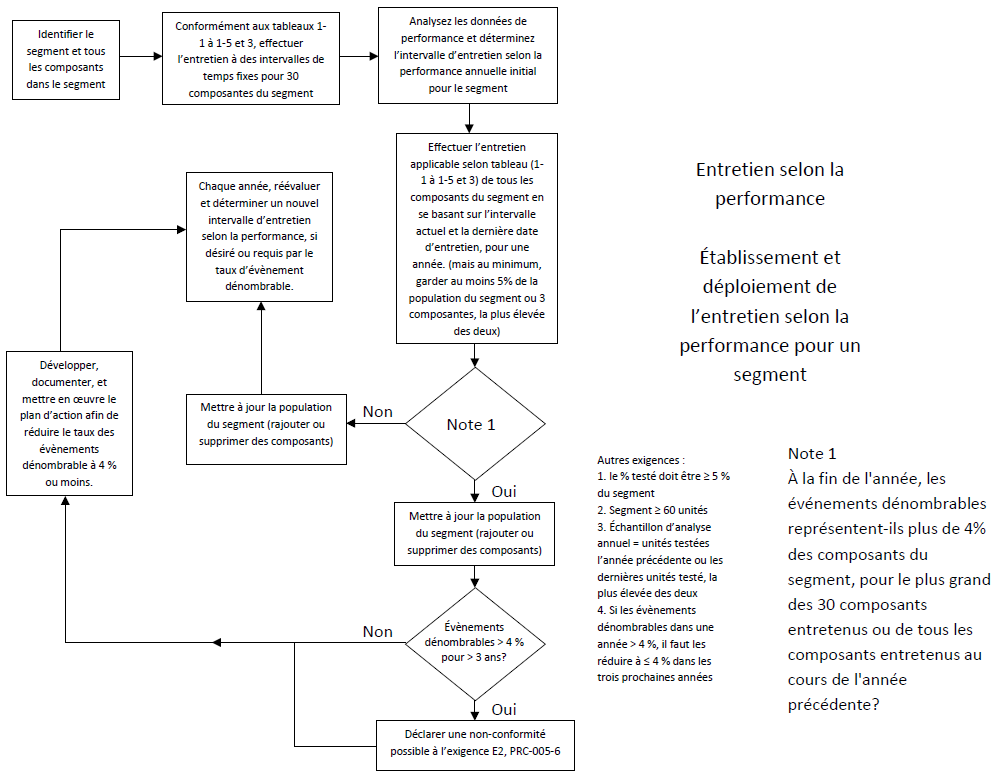 Figure 1 : Diagramme de flux montrant l’établissement et le maintien des programmes selon la performanceInformation supplémentaireNorme de fiabilitéLe texte complet de la norme PRC-005-6 peut être consulté sur le site internet de la Régie de l’énergie, à la section surveillance de la conformité.Historique des révisionsNuméro de l’audit:NPCC-NIRnnnn-YYYYMMDDEntité visée:Nom de l’entité viséeNuméro d’identification à la Régie:NIRnnnnResponsable des mesures pour assurer la conformité:Régie de l’énergieDate(s) d’évaluation de la conformité:Du jour mois année au jour mois annéeProcessus de surveillance de la conformité: [Audit sur place | Audit hors site | Contrôle ponctuel]Noms des auditeurs:Fournis par le NPCCBADPGOGOPLSEPARCRPTOTOPTPTSPE1XXXE2XXXE3XXXE4XXXE5XXXTexte avec fond bleu:Texte figé – ne pas modifierZone d’entrée de texte avec fond vert:Information fournie par l’entitéZone d’entrée de texte avec fond blanc:Information fournie par l’auditeurExig.ConstatRésumé et documentationFonctions surveilléesE1E2E3E4E5Exig.Sujets de préoccupationExig.RecommandationsExig.Observations positivesNom de l’expert en la matièreTitreOrganisationExigence(s)Veuillez fournir la ou les pièces justificatives suivantes, ou toute autre pièce justificative afin d’attester de la conformité.Le programme d’entretien de systèmes de protection (PSMP) documenté de l’entité répondant aux critères de l’exigence E1, alinéas 1.1 à 1.2.Pour les types de composants dont la surveillance permet d’allonger les intervalles d’entretien, des pièces justificatives telles qu’une fiche technique ou des dessins d’ingénierie du fabricant attestant que les attributs pertinents de composant sont surveillés s.L’information suivante est demandée pour chaque document fourni comme pièce justificative. Les pièces justificatives présentées doivent être mises en évidence et signées, le cas échéant, afin d’identifier l’endroit exact où la pièce justificative attestant de la conformité peut être trouvée.L’information suivante est demandée pour chaque document fourni comme pièce justificative. Les pièces justificatives présentées doivent être mises en évidence et signées, le cas échéant, afin d’identifier l’endroit exact où la pièce justificative attestant de la conformité peut être trouvée.L’information suivante est demandée pour chaque document fourni comme pièce justificative. Les pièces justificatives présentées doivent être mises en évidence et signées, le cas échéant, afin d’identifier l’endroit exact où la pièce justificative attestant de la conformité peut être trouvée.L’information suivante est demandée pour chaque document fourni comme pièce justificative. Les pièces justificatives présentées doivent être mises en évidence et signées, le cas échéant, afin d’identifier l’endroit exact où la pièce justificative attestant de la conformité peut être trouvée.L’information suivante est demandée pour chaque document fourni comme pièce justificative. Les pièces justificatives présentées doivent être mises en évidence et signées, le cas échéant, afin d’identifier l’endroit exact où la pièce justificative attestant de la conformité peut être trouvée.L’information suivante est demandée pour chaque document fourni comme pièce justificative. Les pièces justificatives présentées doivent être mises en évidence et signées, le cas échéant, afin d’identifier l’endroit exact où la pièce justificative attestant de la conformité peut être trouvée.Nom du dossierTitre du documentRévision ou VersionDate du documentPage(s) ou section(s) pertinentesDescription de l’applicabilité du document(E1) Vérifier que chaque entité a un programme d’entretien des systèmes de protection (PSMP) documenté conformément à l’exigence E1.(Alinéa 1.1) Vérifier que le PSMP de l’entité indique quelle méthode d’entretien (à intervalles préétablis ou selon la performance d’après l’annexe A de la norme PRC-005-6, ou une combinaison des deux méthodes) est adoptée pour chaque type de composant de système de protection, de réenclencheur automatique et de déclencheur à pression soudaine. Noter que toutes les batteries associées au type de composant « alimentation à c.c. de poste » d’un système de protection doivent être régies par un programme d’entretien à intervalles préétablis conforme aux tableaux 1-4 et 3 de la norme PRC-005-6.(Alinéa 1.2) Vérifier que le PSMP de l’entité indique les attributs pertinents de surveillance de composant qui s’appliquent à chaque type de composant de système de protection, de réenclencheur automatique et de déclencheur à pression soudaine selon les intervalles d’entretien prescrits aux tableaux 1-1 à 1-5, 2, 3, 4-1 à 4-3 et 5 si la surveillance vise à augmenter les intervalles d’entretien au-delà des valeurs spécifiées pour des composants de système de protection non surveillés.Notes pour l’auditeur: Notes pour l’auditeur: Veuillez fournir la ou les pièces justificatives suivantes, ou toute autre pièce justificative afin d’attester de la conformité.Un tableau répertoriant tous les segments qui ont été établis et/ou entretenus dans le cadre de l’entretien selon la performance pendant la période d’audit. La liste doit identifier pour tous les segments, le titre du segment, le type de composant, le nombre de composants inclus dans le segment et les périodes de temps pendant lesquelles le segment a été établi et/ou utilisé dans le cadre du programme d’entretien de systèmes de protection selon la performance. (Ceci est également requis pour l’exigence E4).Toutes les listes, élaborées par l’entité pendant la période d’audit, utilisées pour justifier techniquement l’adoption initiale des PSMP selon la performance. (Les listes devront comprendre une description de tous les composants dans chaque segment.)Pièces justificatives attestant que l’entité, tout en justifiant techniquement l’adoption initiale de tous les segments de PBM, a effectué l’entretien des composants de chaque segment selon les intervalles maximaux admissibles préétablis des tableaux 1-1 à 1-5, 3, 4 -1 à 4-3 et 5 jusqu'à obtenir des résultats d’activité d’entretien pour au moins 30 composants de chaque segment. Les pièces justificatives doivent porter sur chaque segment de PBM établi pendant la période d’audit.Pièces justificatives attestant que l’entité, tout en justifiant techniquement l’adoption initiale de tous les segments de PBM, a documenté les activités et les résultats du programme d’entretien pour chaque segment, y compris les dates d’entretien et les événements dénombrables pour chaque composant du segment. Les pièces  justificatives doivent porter sur chaque segment de PBM établi pendant la période d’audit.Pièces justificatives attestant que l’entité, tout en justifiant techniquement l’adoption initiale de tous les segments de PBM, a analysé les activités et les résultats du programme d’entretien pour chaque segment afin de déterminer la performance globale du segment et d’établir des intervalles d’entretien. Les pièces justificatives doivent porter sur chaque segment de PBM établi pendant la période d’audit.Pièces justificatives attestant que l’entité, tout en justifiant techniquement l’adoption initiale de tous les segments de PBM, a déterminé l’intervalle d’entretien maximal admissible pour chaque segment de telle manière que des évènements dénombrables ne touchent pas plus de 4% des composants qui le constituent, selon la plus élevée des valeurs suivantes : soit les 30 derniers composants touchés par les activités d’entretien, soit tous les composants touchés par les activités d’entretien au cours de l’année précédente. Les pièces justificatives doivent porter sur chaque segment de PBM établi pendant la période d’audit.Pièces justificatives attestant que l’entité, tout en justifiant techniquement le maintien de tous les PSMP selon la performance, au moins une fois par an, a mis à jour la liste des composants et des segments et /ou leur description si des changements sont survenus dans les segments, chaque année pendant la période d’audit.Pièces justificatives attestant que l’entité, tout en justifiant techniquement le maintien de tous les PSMP selon la performance, a effectué l’entretien selon la plus élevée des valeurs suivantes : soit sur 5% des composants (visés par le PSMP selon la performance) de chaque segment, soit sur trois composants individuels à l’intérieur du segment chaque année pendant la période d’audit.Pièces justificatives attestant que l’entité, tout en justifiant techniquement le maintien de tous les PSMP selon la performance, a analysé les activités et les résultats du programme d’entretien pour chaque segment au cours de l’année précédente, afin de déterminer la performance globale du segment, chaque année pendant la période d’audit.Pièces justificatives attestant que l’entité, chaque année pendant la période d’audit, tout en justifiant techniquement le maintien de tous les PSMP selon la performance, à partir des données de l’année précédente, a déterminé l’intervalle d’entretien maximal admissible pour chaque segment de telle manière que des événements dénombrables ne touchent pas plus de 4 % des composants qui le constituent, selon la plus élevée des valeurs suivantes : soit les 30 derniers composants touchés par les activités d’entretien, soit tous les composants touchés par les activités d’entretien au cours de l’année précédente.Pièces justificatives attestant que l’entité, tout en justifiant techniquement le maintien de tous les PSMP selon la performance, chaque année pendant la période d’audit, a établi, documenté et mis en œuvre un plan d’action visant à ramener le taux d’événements dénombrables à moins de 4 % de la population du segment dans un délai de trois ans, si les composants d’un segment dont l’entretien est régit par un PSMP selon la performance sont touchés par 4 % ou plus d’événements dénombrables.Pièces justificatives attestant qu’à chaque année pendant la période d'audit, si les composants d’un segment dont l’entretien est régit par un PSMP selon la performance étaient touchés par plus de 4 % d'événements dénombrables, l’entité a réduit le taux d’événements dénombrables à moins de 4 % de la population du segment dans un délai de trois ans suivant la détermination initiale du dépassement de 4 %.Tous les plans d’actions correctives d’entretien selon la performance (PBM) établis et mis en œuvre par l’entité pendant la période d’audit.Le taux réel d’événements dénombrables de tous les segments de PBM chaque année pendant la période d’audit.Pièces justificatives attestant que tous les composants inclus dans les segments de PBM soit répondaient à une norme de conception uniforme, ou à un modèle ou à un type particulier d’un même fabricant ayant normalement d’autres facteurs communs, dans chaque segment, pour toutes les années de la période d’audit.L’information suivante est demandée pour chaque document fourni comme pièce justificative. Les pièces justificatives présentées doivent être mises en évidence et signées, le cas échéant, afin d’identifier l’endroit exact où la pièce justificative attestant de la conformité peut être trouvée.L’information suivante est demandée pour chaque document fourni comme pièce justificative. Les pièces justificatives présentées doivent être mises en évidence et signées, le cas échéant, afin d’identifier l’endroit exact où la pièce justificative attestant de la conformité peut être trouvée.L’information suivante est demandée pour chaque document fourni comme pièce justificative. Les pièces justificatives présentées doivent être mises en évidence et signées, le cas échéant, afin d’identifier l’endroit exact où la pièce justificative attestant de la conformité peut être trouvée.L’information suivante est demandée pour chaque document fourni comme pièce justificative. Les pièces justificatives présentées doivent être mises en évidence et signées, le cas échéant, afin d’identifier l’endroit exact où la pièce justificative attestant de la conformité peut être trouvée.L’information suivante est demandée pour chaque document fourni comme pièce justificative. Les pièces justificatives présentées doivent être mises en évidence et signées, le cas échéant, afin d’identifier l’endroit exact où la pièce justificative attestant de la conformité peut être trouvée.L’information suivante est demandée pour chaque document fourni comme pièce justificative. Les pièces justificatives présentées doivent être mises en évidence et signées, le cas échéant, afin d’identifier l’endroit exact où la pièce justificative attestant de la conformité peut être trouvée.Nom du dossierTitre du documentRévision ou VersionDate du documentPage(s) ou section(s) pertinentesDescription de l’applicabilité du documentLes étapes suivantes visent à valider que le fondement technique établi par l’entité pour l'adoption initiale de l’entretien selon la performance du système de protection a été développé conformément à l’exigence E2 de la norme PRC-005-6:Sélectionner l’ensemble ou un échantillon des segments selon la performance qui ont été établis conformément à l’entretien selon la performance pendant la période d'audit.Pour chaque segment sélectionné, vérifier que les segments comprenaient au moins 60 composants.Vérifier que l’entité a élaboré des listes avec une description des composants inclus dans chaque segment sélectionné, avec une population minimale de 60 composants par segment.Vérifier que les composants dans chaque segment sélectionné répondaient à une norme de conception uniforme, ou correspondaient à un modèle ou à un type particulier d'un même fabricant ayant normalement d’autres facteurs communs.Valider que l’entité a effectué l’entretien des composants de chaque segment sélectionné selon les intervalles maximaux admissibles préétablis et les activités obligatoires des tableaux 1-1 à 1-5, 3, 4-1 à 4-3 et 5, de la norme PRC-005-6 jusqu’à obtenir des résultats d’activité d’entretien pour au moins 30 composants pour établir le segment.Valider que l’entité a documenté les activités et les résultats du programme d’entretien pour chaque segment sélectionné, y compris les dates d’entretien et les événements dénombrables pour chaque composant inclus.Valider que l’entité a analysé les activités et les résultats du programme d’entretien pour chaque segment sélectionné afin de déterminer la performance globale du segment et d’établir les intervalles d’entretien.Valider que l'entité, chaque année pendant la période d'audit, , a déterminé l’intervalle d’entretien maximal admissible pour chaque segment de telle manière que des événements dénombrables ne touchent pas plus de 4% des composants qui le constituent, selon la plus élevée des valeurs suivantes : soit les 30 derniers composants touchés par les activités d’entretien, soit tous les composants touchés par les activités d’entretien au cours de l’année précédente.Les étapes suivantes visent à valider que le fondement technique établi par l'entité pour le maintien de l’entretien selon la performance a été développé conformément à l’exigence E2 de la norme PRC-005-6:Sélectionner l’ensemble ou un échantillon des segments désigné selon la performance qui été utilisés par l’entité dans son programme d’entretien selon la performance pendant la période d’audit.Pour chaque segment sélectionné, vérifier que les segments comprenaient au moins 60 composants, chaque année pendant la période d’audit.Valider que l’entité a mis à jour une fois par an la liste des composants et des segments et / ou leur description dans les segments sélectionnés si des changements sont survenus dans le segment, chaque année pendant la période d’audit.Valider que l’entité a effectué chaque année pendant la période d’audit, l’entretien selon la plus élevée des valeurs suivantes : soit sur 5% des composants (visés par le PSMP selon la performance) de chaque segment, soit sur trois composants individuels à l’intérieur du segment.Valider que l’entité a analysé les activités et les résultats du programme d’entretien pour chaque segment sélectionné afin de déterminer la performance globale du segment, chaque année pendant la période d’audit.Valider qu’à partir des données de l’année précédente et chaque année durant la période d’audit, l’entité a déterminé l’intervalle d’entretien maximal admissible pour chaque segment de telle manière que des événements dénombrables ne touchent pas plus de 4% des composants qui le constituent, selon la plus élevée des valeurs suivantes : soit les 30 derniers composants touchés par les activités d’entretien, soit tous les composants touchés par les activités d’entretien au cours de l’année précédente.Valider que, si les composants d’un segment, dont l’entretien est régit par un PSMP selon la performance, sont touchés par 4% ou plus d’événements dénombrables, chaque année pendant la période d’audit, l’entité a établi, documenté et mis en œuvre un plan d’action visant à ramener le taux d’événements dénombrables à moins de 4% de la population du segment dans un délai de trois ans.Valider que, chaque année pendant la période d’audit, si les composants d’un segment dont l’entretien est régit par un PSMP selon la performance, étaient touchés par plus de 4% d’événements dénombrables, l'entité a réduit le taux d’événements dénombrables à moins de 4% de la population du segment dans un délai de trois ans suivant la détermination initiale du dépassement de 4 %.Vérifier que les composants dans chaque segment sélectionné, répondaient à une norme de conception uniforme, ou à un modèle ou à un type particulier d’un même fabricant ayant normalement d’autres facteurs communs, dans chaque segment, pour toutes les années de la période d’audit.Notes pour l’auditeur: Les auditeurs doivent faire appel à leur jugement professionnel dans le processus de sélection de l’ensemble ou un échantillon des segments désignés selon la performance et sur lesquels a été effectué l’entretien selon la performance pendant la période d’audit. Veuillez noter qu’un diagramme de flux montrant l’établissement et le maintien des programmes selon la performance est fourni dans la Figure 1 du présent QRSAW.Notes pour l’auditeur: Les auditeurs doivent faire appel à leur jugement professionnel dans le processus de sélection de l’ensemble ou un échantillon des segments désignés selon la performance et sur lesquels a été effectué l’entretien selon la performance pendant la période d’audit. Veuillez noter qu’un diagramme de flux montrant l’établissement et le maintien des programmes selon la performance est fourni dans la Figure 1 du présent QRSAW.Mention spéciale pour l'auditeur:Les grandes entités sujettes à cette norme vont généralement posséder et effectuer l’entretien des composants de systèmes de protection BES, de réenclencheurs automatiques et de déclencheurs à pression soudaine composés de plusieurs milliers de composants individuels. La norme de fiabilité PRC-005-6 impose de multiples exigences d’entretien relatives à chaque composant individuel. Celle-ci s'adresse à divers intervalles d’entretien obligatoires ainsi qu’à des activités d’entretien détaillées spécifiques et obligatoires. Considérant la grande étendue de la population de composants ainsi que de la multiplicité des exigences uniques applicables à chacun, des techniques d'échantillonnage pourraient être requises afin d’assurer une approche gérable pour les fins d’un audit de conformité de l’exigence E3, pour une grande entité.Les petites entités sujettes à cette norme disposent d’une population de composants de système de protection BES, de réenclencheur automatique et de déclencheur à pression soudaine moins large. Des exemples peuvent inclure les petits distributeurs ou exploitants d’installation de production. L’audit de conformité de ces petites entités pourrait mettre moins d’emphase sur l'échantillonnage.Compte tenu de ce qui précède et afin de vérifier la conformité à l’exigence E3, les deux méthodes ci-après s’appliquent.La Méthode 3-1 s’applique typiquement aux grandes entités ayant des populations étendues de composants de système de protection BES, de réenclencheur automatique et de déclencheur à pression soudaine. Cette approche dépend fortement des techniques d’échantillonnage et de la coordination pré-audit avec l'entité. La Méthode 3-2 peut s’appliquer lors de l’audit de petites entités et dépend moins sur échantillonnage. Une description des deux méthodes est fournie ci-après.Le principal avantage d’un audit utilisant la Méthode 3-1 est que le fardeau d’assemblage et de vérification des registres de maintenance volumineux pourrait être évité, tâche qui pourrait ne pas être nécessaire. La collecte des pièces justificatives selon la méthode 3-1 se base sur l’identification précoce de ces registres des composants de système de protection, de réenclencheurs automatiques et de déclencheurs à pression soudaine qui seront examinés dans le cadre de l’audit.L’auditeur examine d’abord les documents de niveau sommaire demandés à l’entité afin de déterminer les installations BES desquels les composants de systèmes de protection, de réenclencheurs automatiques et de déclencheurs à pression soudaine seront audités. De l’information sur certains composants sera également demandée. La liste des installations et/ou des composants pour lesquels les composants de systèmes de protection associés, de réenclencheurs automatiques et de déclencheurs à pression soudaine seront audités, est ensuite soumise par l’auditeur à l’entité avant l’audit. L’entité assemble ensuite la documentation de conformité complète couvrant que les systèmes et/ou composants identifiés par l’auditeur. L’auditeur évalue ensuite la conformité principalement en fonction de ces documents. (Cependant, les anomalies constatées lors de l'examen de ces registres peuvent entraîner d’autres activités d’audit.)Les documents de niveau sommaire initialement demandés à l’entité peuvent varier selon les circonstances. Des schémas de réseau de l’entité, des listes d’installations par niveau de tension ou par capacité, des listes des composants de systèmes de protection, de réenclencheurs automatiques et de déclencheurs à pression soudaine, ou tout autre information peuvent être demandés. Les documents demandés devraient servir de base à la sélection de ces installations BES dont les composants de systèmes de protection, de réenclencheurs automatiques et de déclencheurs à pression soudaine seront audités. L’examen du schéma de réseau d’une entité, supporté par d’autres documents, pourrait être suffisant afin de permettre à l’auditeur d’identifier les installations BES, telles que les lignes d’interconnexion de transport, les autotransformateurs, etc. Les composants de systèmes de protection, de réenclencheurs automatiques et de déclencheurs à pression soudaine, associés aux installations clés peuvent être sélectionnés pour une vérification détaillée, ainsi que d’autres installations, afin de fournir une diversité dans la population sélectionnée pour l’audit.La Méthode 3-2 applique les mêmes approches généralement utilisées avec les normes précédentes d’entretien du système de protection. L’entité est tenue de fournir une documentation complète couvrant son entretien des composants de systèmes de protection, de réenclencheurs automatique et de déclencheurs à pression soudaine avant ou pendant l’audit. L’auditeur conduit l’audit en examinant tous les registres, ou un échantillon des registres fournis par l’entité. Cette approche s’applique généralement aux plus petites entités.Veuillez fournir la ou les pièces justificatives suivantes, ou toute autre pièce justificative afin d’attester de la conformité.Avant l’audit, demander les pièces justificatives suivantes, ou autres documents, afin de permettre à l’auditeur d’identifier les éléments BES. (L’auditeur utilisera ces documents pour sélectionner les installations BES pour lesquelles les composants de système de protection, de réenclencheurs automatiques et de déclencheurs à pression soudaine seront audités afin d’évaluer la conformité à l’exigence E3 de la norme PRC-005-6):Un schéma du réseau électrique, couvrant toutes les installations BES appartenant à l’entité. L’information fournie permettra à l’auditeur d’identifier les installations visées par le programme d’entretien à intervalles préétablis de l’exigence E3 de la norme PRC-005-6. Le schéma identifiera toutes les installations BES de l’entité, incluant, mais sans s’y limiter, les lignes de transport, les postes, les groupes générateurs, les disjoncteurs, les bancs de condensateurs, les inductances shunt, les compensateurs statiques, etc. Le ou les schémas identifieront la classe de tension et l’identificateur de l’entité de toutes les installations. D’autres documents peuvent être fournis à la place du schéma tel que convenu avec l’entité.Une liste de tous les composants de système de protection, de réenclencheurs automatiques et de déclencheurs à pression soudaine (visés par le programme d’entretien à intervalles préétablis) dont les intervalles d’entretien ont été étendues au-delà de ceux spécifiés pour les composants non-surveillés conformément aux tableaux 1-1 à 1-5, 2, 3, 4-1 à 4-3 et 5, de la norme PRC-005-6. Autrement, il pourrait être requis que l’entité fournisse une liste des postes ou des zones de protection dans lesquelles les intervalles d’entretien des composants ont été étendus par la surveillance.Une brève description de la structure des fichiers de données d’entretien des composants de systèmes de protection, de réenclencheurs automatiques et de déclencheurs à pression soudaine de ’'entité pour chaque type de composant. (L’entité catégorise-elle les registres du système de protection par « zone de protection », par installation, par poste ou par tout autre structure utilisée?)Une liste de tous les composants de systèmes de protection installés à titre d’automatisme de réseau (RAS) (visés par le programme d’entretien à intervalles préétablis de la norme PRC-005-6). Autrement, il pourrait être requis que l’entité fournisse une liste des postes ou des zones de protection qui contiennent des composants de RAS.Une liste de tous les composants associés aux systèmes de protection de systèmes de délestage de charge en sous-fréquence (DSF) (visés par le programme d’entretien à intervalles préétablis de la norme PRC-005-6). Autrement, il pourrait être requis que l’entité fournisse une liste des postes ou des zones de protection qui contiennent des composants de DSF. Les systèmes distribués et non distribués seront ainsi identifiés.Une liste de tous les composants associés aux systèmes de protection de systèmes de délestage de charge en sous-tension (DST) (visés par le programme d’entretien à intervalles préétablis de la norme PRC-005-6). Autrement, il pourrait être requis que l’entité fournisse une liste des postes ou des zones de protection qui contiennent des composants de DST. Les systèmes distribués et non distribués seront ainsi identifiés.(L’entité fournira les éléments suivants sur le site de l’audit (ou à la demande de l’auditeur) après que l’auditeur aura fourni la liste des installations BES dont les composants de systèmes de protection, de réenclencheurs automatiques et de déclencheurs à pression soudaine seront audités et/ou les composants qui seront audités.)Un tableau, disponible sur le site de l’audit (ou à la demande de l’auditeur), fournissant les informations suivantes concernant les composants de systèmes de protection BES, de réenclencheurs automatiques et de déclencheurs à pression soudaine associés à l’installation BES sélectionnée pour l’audit par l’auditeur.Identification de l’élément BES protégé par l’entité.Type de composant.Poste, ou tout autre emplacement de l’installation BES.Identification des composants de système de protection, de réenclencheur automatique et de déclencheur à pression soudaine. 
Les dates des deux dernières activités d’entretien effectuées, ou l’ensemble des activités d’entretien pendant la période d’audit, selon la plus élevée des deux.L’intervalle d’entretien relatif au composant.Les lignes spécifiques des tableaux 1-1 à 1-5, 2, 3, 4-1 à 4-3 et 5, selon lesquelles le composant est entretenu.Pièces justificatives, disponibles sur le site de l’audit (ou à la demande de l’auditeur), attestant que les composants et les trajets d’alarme associés ont les attributs identifiés dans la norme PRC-005-6, tableaux 1-1 à 1-5, 2, 3, 4-1 à 4-3 et 5, justifiant l’intervalle d’entretien et la portée des activités d’entretien effectuées.Pièces justificatives, disponibles sur le site de l’audit (ou à la demande de l’auditeur), soit pour la plus récente exécution de l’ensemble des activités d’entretien, lorsque l’intervalle d’entretien est plus long que le cycle d’audit, soit pour toutes les activités d’entretien effectuées pendant la période d’audit, lorsque l’intervalle d’entretien interne est plus court que le cycle d’audit, attestant que l’entretien effectué à la ou aux dates fournies, a effectivement été effectuée selon la ou les dates déclarées, et que les activités spécifiques réalisées ont satisfait aux exigences minimales des activités d’entretien des tableaux 1-1 à 1-5, 2, 3, 4-1 à 4-3 et 5, de la norme PRC-005-6. Les pièces justificatives peuvent inclure, sans s’y limiter, des dossiers d’entretien datés, des sommaires d’entretien datés, des listes de contrôle datées, des registres d’inspection datés ou des bons de travail datés.Pièces justificatives, disponibles sur le site de l’audit (ou à la demande de l’auditeur), attestant que les trajets d’alarme des composants de système de protection, de réenclencheurs automatiques et de déclencheurs à pression soudaine dont les intervalles d’entretien ont été augmentés basés sur la surveillance et dont les activités d’entretien obligatoires sont basées sur la surveillance, ont été entretenus conformément au tableau 2.Le nombre de composants de système de protection BES, de réenclencheurs automatiques et de déclencheurs à pression soudaine possédés par l'entité, par type de composant, doivent être disponibles sur le site d’audit (ou à la demande de l’auditeur).Pièces justificatives attestant que l’entité a fait la transition de l’entretien de ses composants de système de protection, de réenclencheurs automatiques et de déclencheurs à pression soudaine, des normes PRC-005-1, PRC-008-0, PRC-011-0 et PRC-017-0 vers la norme PRC-005-6, conformément au plan de mise en œuvre de la norme PRC-005-6, afin de permettre de vérifier que le pourcentage d’entretien requis des composants de système de protection, de réenclencheurs automatiques et de déclencheurs à pression soudaine, a été établi selon la norme PRC-005-6.L’information suivante est demandée pour chaque document fourni comme pièce justificative. Les pièces justificatives présentées doivent être mises en évidence et signées, le cas échéant, afin d’identifier l’endroit exact où la pièce justificative attestant de la conformité peut être trouvée.L’information suivante est demandée pour chaque document fourni comme pièce justificative. Les pièces justificatives présentées doivent être mises en évidence et signées, le cas échéant, afin d’identifier l’endroit exact où la pièce justificative attestant de la conformité peut être trouvée.L’information suivante est demandée pour chaque document fourni comme pièce justificative. Les pièces justificatives présentées doivent être mises en évidence et signées, le cas échéant, afin d’identifier l’endroit exact où la pièce justificative attestant de la conformité peut être trouvée.L’information suivante est demandée pour chaque document fourni comme pièce justificative. Les pièces justificatives présentées doivent être mises en évidence et signées, le cas échéant, afin d’identifier l’endroit exact où la pièce justificative attestant de la conformité peut être trouvée.L’information suivante est demandée pour chaque document fourni comme pièce justificative. Les pièces justificatives présentées doivent être mises en évidence et signées, le cas échéant, afin d’identifier l’endroit exact où la pièce justificative attestant de la conformité peut être trouvée.L’information suivante est demandée pour chaque document fourni comme pièce justificative. Les pièces justificatives présentées doivent être mises en évidence et signées, le cas échéant, afin d’identifier l’endroit exact où la pièce justificative attestant de la conformité peut être trouvée.Nom du dossierTitre du documentRévision ou VersionDate du documentPage(s) ou section(s) pertinentesDescription de l’applicabilité du documentVérifier que l’ensemble ou un échantillon des composants de système de protection, de réenclencheurs automatiques et de déclencheurs à pression soudaine inclus dans le programme d’entretien à intervalles préétablis, ont été entretenus conformément aux activités d’entretien minimales ainsi qu’aux intervalles d’entretien maximum prévus aux tableaux 1-1 à 1-5, 2, 3, 4-1 à 4-3 et 5. Envisager de valider un échantillon des dates déclarées et des activités effectuées en examinant les données réelles recueillies sur le terrain.Valider que les composants et les trajets d’alarme ont effectivement les attributs de surveillance identifiés dans les tableaux 1-1 à 1-5, 2, 3, 4-1 à 4-3 et 5, de la norme PRC-005-2, servant à justifier la prolongation de l’intervalle d’entretien applicable et de la portée des activités d’entretien effectuées.Valider que les trajets d’alarme des composants de systèmes de protection, de réenclencheurs automatiques et de déclencheurs à pression soudaine dont les intervalles d’entretien ont été prolongés ou dont les activités obligatoires sont basées sur la surveillance, ont été entretenus conformément au tableau 2.Comprendre le plan de l’entité en ce qui a trait à la transition de l’entretien de son système de protection, des réenclencheurs automatiques et des déclencheurs à pression soudaine, des normes PRC-005-1, PRC-008-0, PRC-011-0 et PRC-017-0 vers la norme PRC-005-6 conformément au plan de mise en œuvre de la norme PRC-005-6. Pour les composants sélectionnés pour les tests, obtenir l’assurance raisonnable que cet échantillon reflète la transition vers la norme PRC-005-6 en termes de pourcentages maintenus selon les normes PRC-005-1, PRC-008-0, PRC-011-0 et PRC-017-0 par rapport à la norme PRC-005-6 conformément au plan de mise en œuvre.Notes pour l’auditeur: L’auditeur devra évaluer les activités du programme d’entretien en examinant d’abord les résultats sommaires des tests, détaillant l’exécution de l’entretien requis à intervalles préétablis conformément aux tableaux 1-1 à 1-5, 2, 3, 4-1 à 4-3 et 5, de la norme PRC-005-6. La validation de  l’information sommaire peut être effectuée en identifiant, par échantillonnage, un certain nombre de composants individuels et en examinant les pièces justificatives tels l’entretien réel sur le terrain ou des registres d’inspection préparés par le personnel de terrain, les bons de travail complétés ou tout autre documentation.Notes pour l’auditeur: L’auditeur devra évaluer les activités du programme d’entretien en examinant d’abord les résultats sommaires des tests, détaillant l’exécution de l’entretien requis à intervalles préétablis conformément aux tableaux 1-1 à 1-5, 2, 3, 4-1 à 4-3 et 5, de la norme PRC-005-6. La validation de  l’information sommaire peut être effectuée en identifiant, par échantillonnage, un certain nombre de composants individuels et en examinant les pièces justificatives tels l’entretien réel sur le terrain ou des registres d’inspection préparés par le personnel de terrain, les bons de travail complétés ou tout autre documentation.Veuillez fournir la ou les pièces justificatives suivantes, ou toute autre pièce justificative afin d’attester de la conformité.Une liste de tous les composants de système de protection de l’entité entretenus dans le cadre des programmes d’entretien à intervalles préétablis de la PRC-005-6, fournissant:Identification des éléments BES protégé par l’entité.Type de composant.Poste, ou tout autre emplacement de l’installation BES.Identification des composants de système de protection, de réenclencheur automatique et de déclencheur à pression soudaine. 
Les dates des deux dernières activités d’entretien effectuées, ou l’ensemble des activités d’entretien pendant la période d’audit, selon la plus élevée des deux.L’intervalle d’entretien relatif au composant ou au trajet.La ligne spécifique des tableaux 1-1 à 1-5, 2, 3, 4-1 à 4-3 et 5, selon laquelle le composant est entretenu.Si les intervalles d’entretien des composants de système de protection, de réenclencheurs automatiques et de déclencheurs à pression soudaine ont été prolongés au-delà de ceux spécifiés pour les composants non-surveillés conformément aux tableaux 1-1 à 1-5, 2, 3, 4-1 à 4 -3 et 5, de la norme PRC-005-6.Indication si le composant est associé aux systèmes de protection installés à titre d’automatisme de réseau (RAS).Indication si le composant est associé aux systèmes de protection de systèmes de délestage en sous-fréquence (DSF).
Indication si le composant est associé aux systèmes de protection de systèmes de délestage en sous-tension (DST).Pièces justificatives, disponibles sur le site de l’audit (ou à la demande de l’auditeur), attestant que les composants et les trajets d’alarme associés ont les attributs identifiés dans la norme PRC-005-6, tableaux 1-1 à 1-5, 2, 3, 4-1 à 4-3 et 5, justifiant l’intervalle d’entretien et la portée des activités d’entretien effectuées.Pièces justificatives, disponibles sur le site de l’audit (ou à la demande de l’auditeur), soit pour la plus récente exécution de l’ensemble des activités d’entretien, lorsque l’intervalle d’entretien est plus long que le cycle d'audit, soit pour toutes les activités d’entretien effectuées pendant la période d'audit, lorsque l’intervalle d’entretien interne est plus court que le cycle d’audit, attestant que l’entretien effectué à la ou aux dates fournies, a effectivement été effectuée selon la ou les dates déclarées, et que les activités spécifiques réalisées ont satisfait aux exigences minimales des activités d’entretien des tableaux 1-1 à 1-5, 2, 3, 4-1 à 4-3 et 5, de la norme PRC-005-6. Les pièces justificatives peuvent inclure, sans s’y limiter, des dossiers d’entretien datés, des sommaires d’entretien datés, des listes de contrôle datées, des registres d’inspection datés ou des bons de travail datés.Pièces justificatives, disponibles sur le site de l'audit (ou à la demande de l’auditeur), attestant que les trajets d’alarme des composants de système de protection, de réenclencheurs automatiques et de déclencheurs à pression soudaine dont les intervalles d’entretien ont été augmentés basés sur la surveillance et dont les activités d’entretien obligatoires sont basées sur la surveillance, ont été entretenus conformément au tableau 2.Le nombre de composants BES entretenus par l'entité, par type de composant.Pièces justificatives attestant que l’entité a fait la transition de l’entretien des composants de son système de protection, de réenclencheurs automatiques et de déclencheurs à pression soudaine, des normes PRC-005-1, PRC-008-0, PRC-011-0 et PRC-017-0 vers la norme PRC-005-6, conformément au plan de mise en œuvre de la norme PRC-005-6, afin de permettre de vérifier que le pourcentage d’entretien requis des composants de système de protection, de réenclencheurs automatiques et des déclencheur à pression soudaine, a été établi selon la norme PRC-005-6 (ou version ultérieure).L’information suivante est demandée pour chaque document fourni comme pièce justificative. Les pièces justificatives présentées doivent être mises en évidence et signées, le cas échéant, afin d’identifier l’endroit exact où la pièce justificative attestant de la conformité peut être trouvée.L’information suivante est demandée pour chaque document fourni comme pièce justificative. Les pièces justificatives présentées doivent être mises en évidence et signées, le cas échéant, afin d’identifier l’endroit exact où la pièce justificative attestant de la conformité peut être trouvée.L’information suivante est demandée pour chaque document fourni comme pièce justificative. Les pièces justificatives présentées doivent être mises en évidence et signées, le cas échéant, afin d’identifier l’endroit exact où la pièce justificative attestant de la conformité peut être trouvée.L’information suivante est demandée pour chaque document fourni comme pièce justificative. Les pièces justificatives présentées doivent être mises en évidence et signées, le cas échéant, afin d’identifier l’endroit exact où la pièce justificative attestant de la conformité peut être trouvée.L’information suivante est demandée pour chaque document fourni comme pièce justificative. Les pièces justificatives présentées doivent être mises en évidence et signées, le cas échéant, afin d’identifier l’endroit exact où la pièce justificative attestant de la conformité peut être trouvée.L’information suivante est demandée pour chaque document fourni comme pièce justificative. Les pièces justificatives présentées doivent être mises en évidence et signées, le cas échéant, afin d’identifier l’endroit exact où la pièce justificative attestant de la conformité peut être trouvée.Nom du dossierTitre du documentRévision ou VersionDate du documentPage(s) ou section(s) pertinentesDescription de l’applicabilité du documentVérifier que l’ensemble ou un échantillon des composants de système de protection, de réenclencheurs automatiques et de déclencheurs à pression soudaine inclus dans le programme d’entretien à intervalles préétablis, ont été entretenus conformément aux activités d’entretien minimales ainsi qu’aux intervalles d’entretien maximum prévus aux tableaux 1-1 à 1-5, 2, 3, 4-1 à 4-3 et 5. Envisager de valider un échantillon des dates déclarées et des activités effectuées en examinant les données réelles recueillies sur le terrain.Valider que les composants et les trajets d’alarme ont effectivement les attributs de surveillance identifiés dans les tableaux 1-1 à 1-5, 2, 3, 4-1 à 4-3 et 5, de la norme PRC-005-6, servant à justifier la prolongation de l’intervalle d’entretien applicable (s’il y en a un) et de la portée des activités d’entretien effectués.Valider que les trajets d’alarme des composants de systèmes de protection, de réenclencheurs automatiques et de déclencheurs à pression soudaine dont les intervalles d’entretien ont été prolongés ou dont les activités obligatoires sont basées sur la surveillance, ont été entretenus conformément au tableau 2.Comprendre le plan de l’entité pour la transition de l’entretien de son système de protection, des normes PRC-005-1, PRC-008-0, PRC-011-0 et PRC-017-0 vers la norme PRC-005-6 conformément au plan de mise en œuvre de la norme PRC-005-6. Pour les composants de systèmes de protection, de réenclencheurs automatiques et de déclencheurs à pression soudaine sélectionnés pour les tests, obtenir l’assurance raisonnable que cet échantillon reflète la transition vers la norme PRC-005-6 en termes de pourcentages maintenus selon les normes PRC-005-1, PRC-008-0, PRC-011-0 et PRC-017-0 par rapport à la norme PRC-005-6 conformément au plan de mise en œuvre.Notes pour l’auditeur: L’auditeur devra évaluer les activités du programme d’entretien en examinant d’abord les résultats sommaires détaillant l’exécution de l’entretien requis à intervalles préétablis conformément aux tableaux 1-1 à 1-5, 2, 3, 4-1 à 4-3 et 5, de la norme PRC-005-6. La validation de l’information sommaire pourrait être effectuée en identifiant, par échantillonnage, un certain nombre de composants individuels et en examinant les pièces justificatives tels l’entretien réel sur le terrain ou des registres d’inspection préparés par le personnel de terrain, les bons de travail complétés ou tout autre documentation.Notes pour l’auditeur: L’auditeur devra évaluer les activités du programme d’entretien en examinant d’abord les résultats sommaires détaillant l’exécution de l’entretien requis à intervalles préétablis conformément aux tableaux 1-1 à 1-5, 2, 3, 4-1 à 4-3 et 5, de la norme PRC-005-6. La validation de l’information sommaire pourrait être effectuée en identifiant, par échantillonnage, un certain nombre de composants individuels et en examinant les pièces justificatives tels l’entretien réel sur le terrain ou des registres d’inspection préparés par le personnel de terrain, les bons de travail complétés ou tout autre documentation.Les grandes entités peuvent avoir établi de programmes de PBM de grande envergure, incluant des milliers de composants dans de nombreux segments de PBM. Dans de telles circonstances, il est recommandé que la conformité à l’exigence E4 soit évaluée en examinant un échantillon des segments de PBM maintenus ou établis par l’entité. Un processus en deux étapes est recommandé. Tout d’abord, l’auditeur obtient une liste de tous les segments de PBM maintenus ou établis par l’entité au cours de la période d’audit, avec les informations justificatives telles qu’identifiées ci-dessous. À la suite de cet examen, l’auditeur identifie les segments de PBM qui seront examinés au cours de l’audit et en informe l’entité. À son tour, l’entité veille à ce que les éléments supplémentaires identifiés ci-dessous couvrant uniquement les segments sélectionnés pour l’audit soient disponibles pendant ou avant l’audit, ou tel que spécifié par l’auditeur.Veuillez fournir la pièce justificative suivante, ou toute autre pièce justificative afin de démontrer la conformité.Bien avant l’audit, un tableau est préparé afin de détailler l’ensemble des segments du système de protection qui ont été établis et/ou entretenus dans le cadre de l’entretien selon la performance pendant la période d’audit. La liste doit identifier pour tous les segments, le titre du segment, le type de composant, le nombre de composants inclus dans le segment et les périodes de temps dans lesquelles le segment a été établi et /ou utilisé dans le cadre du programme d’entretien selon la performance du système de protection. (Ceci est également requis pour l’exigence E2). (Sur réception de ce qui précède, l’auditeur sélectionnera les segments qui seront audités et en avisera l’entité. L’entité fournira les documents suivants sur le site de l’audit (ou à la demande de l’auditeur).Les tableaux pour chaque segment sélectionné par l’entité, choisis par l’auditeur et comprenant les informations suivantes :Le titre du segment.Type de composant.L’identification par l’entité de l’ensemble des composants comprenant le segment.Pour chaque composant de segment, le poste du composant ou tout autres emplacements BES.Pour chaque composant de segment, les dates des deux dernières exécutions de toutes les activités d’entretien effectuées, ou de l’ensemble des activités d’entretien effectuées pendant la période d’audit, selon la plus élevée des deux.L’intervalle d’entretien relatif au segment pour toutes les périodes pendant lesquelles le segment a été entretenu pendant la période d’audit, et l’intervalle utilisée pendant l’année précédant la période d’audit.La ligne spécifique des tableaux 1-1 à 1-5, 2, 3, 4-1 à 4-3 et 5 sous laquelle les composants sont entretenus.Pièces justificatives, disponibles sur le site de l’audit (ou à la demande de l’auditeur), attestant que chaque composant dans les segments sélectionnés, dont l’entretien selon la performance est effectué selon la norme PRC-005-6, possède les attributs requis identifiés dans les tableaux 1-1 à 1-5, 2, 3, 4-1 à 4-3 et 5, de la norme PRC-005-6, justifiant l’utilisation des activités d’entretien minimales effectuées par l’entité pour le composant particulier.Pièces justificatives, disponibles sur le site de l’audit (ou à la demande de l’auditeur), soit pour la plus récente exécution de l’ensemble des activités d’entretien , lorsque l’intervalle d’entretien est plus long que le cycle d’audit, soit pour toutes les activités d’entretien pendant la période d’audit, lorsque l’intervalle d’entretien interne est plus court que le cycle d’audit, attestant que l’entretien effectué aux dates fournies, sur les composants des segments sélectionnés, a effectivement été effectuée selon les dates déclarées, et que les activités spécifiques réalisées ont satisfait aux exigences minimales des activités d’entretien des tableaux 1-1 à 1-5, 2, 3, 4-1 à 4-3 et 5. Les pièces justificatives peuvent inclure, sans s’y limiter, des dossiers d’entretien datés, des sommaires d’entretien datés, des listes de contrôle datées, des registres d’inspection datés ou des bons de travail datés.Pièces justificatives, disponibles sur le site de l’audit (ou à la demande de l’auditeur), attestant que les trajets d’alarme associés aux composants dans les segments sélectionnés pour examen ont été entretenus conformément au tableau 2 de la norme PRC-005-6, lorsque la surveillance était utilisée pour déterminer les activités d’entretien obligatoires applicables.Pièces justificatives, disponibles sur le site de l’audit (ou à la demande de l’auditeur), attestant que l’entité a fait la transition de l’entretien de son système de protection des normes PRC-005-1, PRC-008-0, PRC-011-0 et PRC-017-0 vers la norme PRC-005-6 conformément au plan de mise en œuvre de la norme PRC-005-6, afin de permettre de vérifier que le pourcentage requis des composants de système de protection a été établi selon la norme PRC-005-6 (ou version ultérieure).L’information suivante est demandée pour chaque document fourni comme pièce justificative. Les pièces justificatives présentées doivent être mises en évidence et signées, le cas échéant, afin d’identifier l’endroit exact où la pièce justificative attestant de la conformité peut être trouvée.L’information suivante est demandée pour chaque document fourni comme pièce justificative. Les pièces justificatives présentées doivent être mises en évidence et signées, le cas échéant, afin d’identifier l’endroit exact où la pièce justificative attestant de la conformité peut être trouvée.L’information suivante est demandée pour chaque document fourni comme pièce justificative. Les pièces justificatives présentées doivent être mises en évidence et signées, le cas échéant, afin d’identifier l’endroit exact où la pièce justificative attestant de la conformité peut être trouvée.L’information suivante est demandée pour chaque document fourni comme pièce justificative. Les pièces justificatives présentées doivent être mises en évidence et signées, le cas échéant, afin d’identifier l’endroit exact où la pièce justificative attestant de la conformité peut être trouvée.L’information suivante est demandée pour chaque document fourni comme pièce justificative. Les pièces justificatives présentées doivent être mises en évidence et signées, le cas échéant, afin d’identifier l’endroit exact où la pièce justificative attestant de la conformité peut être trouvée.L’information suivante est demandée pour chaque document fourni comme pièce justificative. Les pièces justificatives présentées doivent être mises en évidence et signées, le cas échéant, afin d’identifier l’endroit exact où la pièce justificative attestant de la conformité peut être trouvée.Nom du dossierTitre du documentRévision ou VersionDate du documentPage(s) ou section(s) pertinentesDescription de l’applicabilité du documentSélectionner l’ensemble ou un échantillon des segments de l’entretien selon la performance (PBM) qui ont été établis ou entretenus pendant la période d’audit, qui inclura les segments sélectionnés pour vérification.Vérifier que l’ensemble ou un échantillon des composants de système de protection, de réenclencheur automatique et de déclencheur à pression soudaine, dans les segments sélectionnés pour vérifications, ont été entretenus conformément aux intervalles de temps de l’entretien selon la performance (PBM) en vigueur.Vérifier que l’ensemble ou un échantillon des trajets d’alarme associés aux composants de système de protection, de réenclencheur automatique et de déclencheur à pression soudaine des segments sélectionnés pour vérification, ont été entretenus conformément au tableau 2 de la norme PRC-005-6, lorsque la surveillance a été utilisée pour déterminer les activités d’entretien effectuées sur le composant.Vérifier que l’entité peut fournir des pièces justificatives attestant que les activités obligatoires d’entretien de l’entretien selon la performance (PBM) déclarées complétées, étaient effectivement effectuées sur les composants dans les segments sélectionnés.Comprendre le plan de l’entité en ce qui a trait à la transition de l’entretien de son système de protection des normes PRC-005-1, PRC-008-0, PRC-011-0 et PRC-017-0 vers la norme PRC-005-6 conformément au plan de mise en œuvre de la norme PRC-005-6. Pour les composants sélectionnés pour les tests, obtenir l’assurance raisonnable que cet échantillon reflète la transition vers la norme PRC-005-6 en termes de pourcentages maintenus selon les normes PRC-005-1, PRC-008-0, PRC-011-0 et PRC-017-0 par rapport à la norme PRC-005-6 conformément au plan de mise en œuvre.Notes pour l’auditeur: L'auditeur devra évaluer les activités du programme d’entretien en examinant d’abord les résultats sommaires détaillant l’exécution de l’entretien requis selon la performance conformément aux intervalles de PBM établis. La validation de l’information sommaire peut être effectuée en identifiant, par échantillonnage, un certain nombre de composants individuels et en examinant les pièces justificatives tels l’entretien réel sur le terrain ou les registres d’inspection préparés par le personnel de terrain, les bons de travail complétés ou tout autre documentation. Il convient également de noter que, puisque les intervalles d’entretien peuvent varier chaque année dans un programme de PBM, la vérification que les activités d’entretien ont été effectuées conformément à l’intervalle de temps applicable, pourrait être complexe.Notes pour l’auditeur: L'auditeur devra évaluer les activités du programme d’entretien en examinant d’abord les résultats sommaires détaillant l’exécution de l’entretien requis selon la performance conformément aux intervalles de PBM établis. La validation de l’information sommaire peut être effectuée en identifiant, par échantillonnage, un certain nombre de composants individuels et en examinant les pièces justificatives tels l’entretien réel sur le terrain ou les registres d’inspection préparés par le personnel de terrain, les bons de travail complétés ou tout autre documentation. Il convient également de noter que, puisque les intervalles d’entretien peuvent varier chaque année dans un programme de PBM, la vérification que les activités d’entretien ont été effectuées conformément à l’intervalle de temps applicable, pourrait être complexe.Veuillez fournir la ou les pièces justificatives suivantes, ou toute autre pièce justificative afin d’attester de la conformité.Une liste de tous les problèmes d’entretien non résolus rencontrés par l’entité durant la période d’audit. La liste comprendra une identification du problème et la date à laquelle l’entité visée a identifié le problème en tant que problème d’entretien non résolu.Documentation spécifique et à jour de l’entité attestant des efforts pour corriger chaque problème d’entretien non résolu identifié. Les pièces justificatives pourraient comprendre, sans s’y limiter, des copies de commande de composants, de la documentation d’ordres de travail, des factures, des calendriers de projet avec étapes franchies, des autorisations de retour d’équipement, des bons de commande, des procédures et/ou des résultats de test.L’information suivante est demandée pour chaque document fourni comme pièce justificative. Les pièces justificatives présentées doivent être mises en évidence et signées, le cas échéant, afin d’identifier l’endroit exact où la pièce justificative attestant de la conformité peut être trouvée.L’information suivante est demandée pour chaque document fourni comme pièce justificative. Les pièces justificatives présentées doivent être mises en évidence et signées, le cas échéant, afin d’identifier l’endroit exact où la pièce justificative attestant de la conformité peut être trouvée.L’information suivante est demandée pour chaque document fourni comme pièce justificative. Les pièces justificatives présentées doivent être mises en évidence et signées, le cas échéant, afin d’identifier l’endroit exact où la pièce justificative attestant de la conformité peut être trouvée.L’information suivante est demandée pour chaque document fourni comme pièce justificative. Les pièces justificatives présentées doivent être mises en évidence et signées, le cas échéant, afin d’identifier l’endroit exact où la pièce justificative attestant de la conformité peut être trouvée.L’information suivante est demandée pour chaque document fourni comme pièce justificative. Les pièces justificatives présentées doivent être mises en évidence et signées, le cas échéant, afin d’identifier l’endroit exact où la pièce justificative attestant de la conformité peut être trouvée.L’information suivante est demandée pour chaque document fourni comme pièce justificative. Les pièces justificatives présentées doivent être mises en évidence et signées, le cas échéant, afin d’identifier l’endroit exact où la pièce justificative attestant de la conformité peut être trouvée.Nom du dossierTitre du documentRévision ou VersionDate du documentPage(s) ou section(s) pertinentesDescription de l’applicabilité du documentSélectionner l’ensemble ou un échantillon des problèmes d’entretien non résolus identifiés par l’entité à partir de la liste de tous les problèmes d’entretien non résolus identifiés.Passer en revue les pièces justificatives et vérifier que l’entité a démontré qu’elle s’efforce de corriger les problèmes d’entretien non résolus identifiés.Notes pour l’auditeur: Les pièces justificatives en ce qui a trait aux efforts de l’entité pour résoudre les problèmes d’entretien non résolus devraient être obtenues et évaluées avant l’audit. L’auditeur devrait envisager de contrevérifier les pièces justificatives avec d’autres dossiers du système de protection fournis par l’entité, tels que les pièces justificatives attestant la date de fin d’entretien pour les composants signalés comme des problèmes d’entretien non résolus identifiés. Au cours de l’audit, l’auditeur devrait déterminer si l’entité a mis à jour soit la liste des problèmes d’entretien non résolus identifiés, soit des pièces justificatives attestant de ses efforts de correction. Le cas échéant, les mises à jour devraient être obtenues avant l’évaluation finale des pièces justificatives.Notes pour l’auditeur: Les pièces justificatives en ce qui a trait aux efforts de l’entité pour résoudre les problèmes d’entretien non résolus devraient être obtenues et évaluées avant l’audit. L’auditeur devrait envisager de contrevérifier les pièces justificatives avec d’autres dossiers du système de protection fournis par l’entité, tels que les pièces justificatives attestant la date de fin d’entretien pour les composants signalés comme des problèmes d’entretien non résolus identifiés. Au cours de l’audit, l’auditeur devrait déterminer si l’entité a mis à jour soit la liste des problèmes d’entretien non résolus identifiés, soit des pièces justificatives attestant de ses efforts de correction. Le cas échéant, les mises à jour devraient être obtenues avant l’évaluation finale des pièces justificatives.VersionDateRéviseursDescription de la révision1Juillet 2021Document initialDocument créé à partir du formulaire « RSAW » de la NERC2Septembre 2022Régie de l’énergieChangement de gabarit